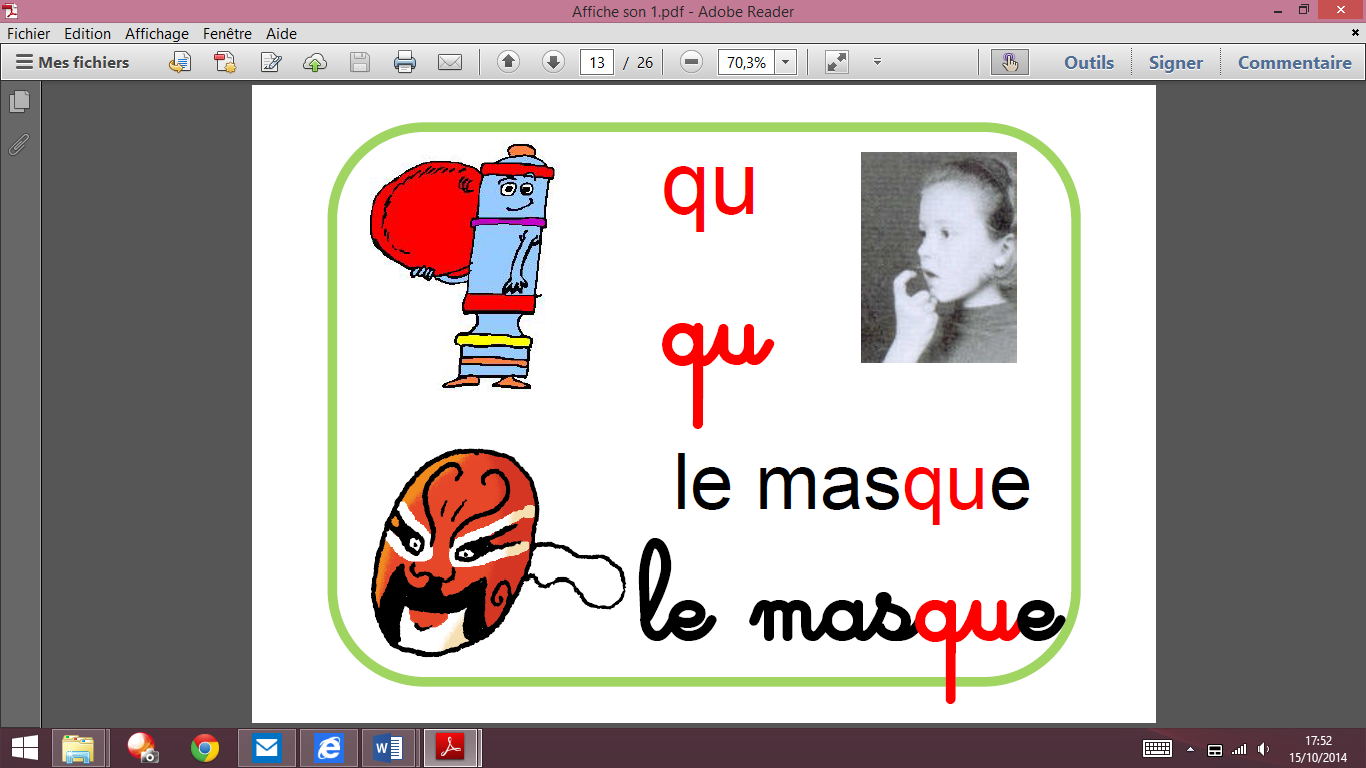 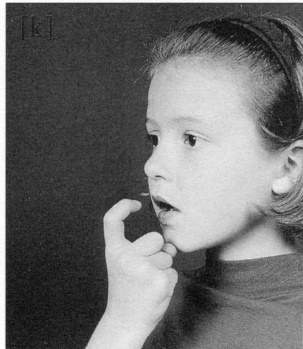 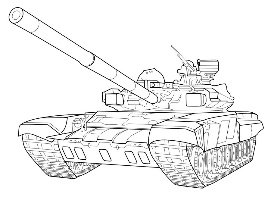 Je dis le nom des lettres :  c   k   t    y      c  k   Q   r  P  ²y   c    p   K  q     o     t  C  p   r      K   c   q   O  R    Q qua   quo    qui    qué       ka   ki    ko    ké     qua   quo  qui   qué    ka  ki   ko   ké     1 – C’est Chiara qui marche sur le ponton.2 – Il y a un crocodile qui vit dans l’eau.